Zalecany wariant pełny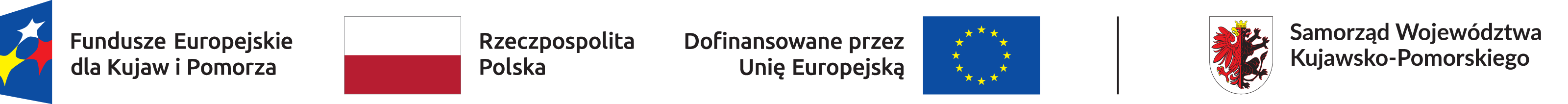 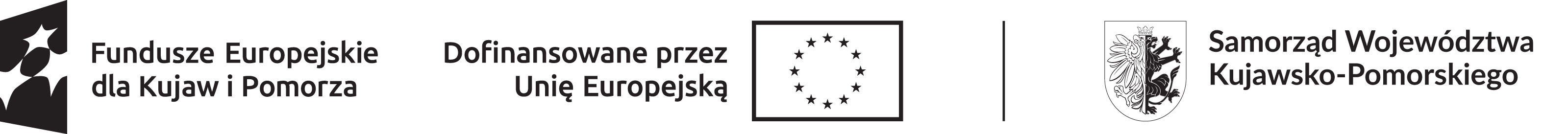 Wariant minimalny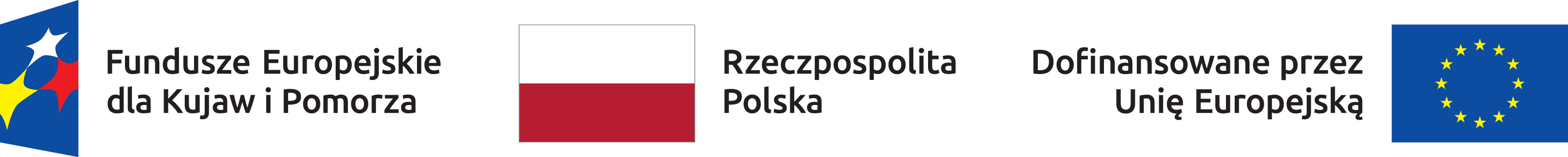 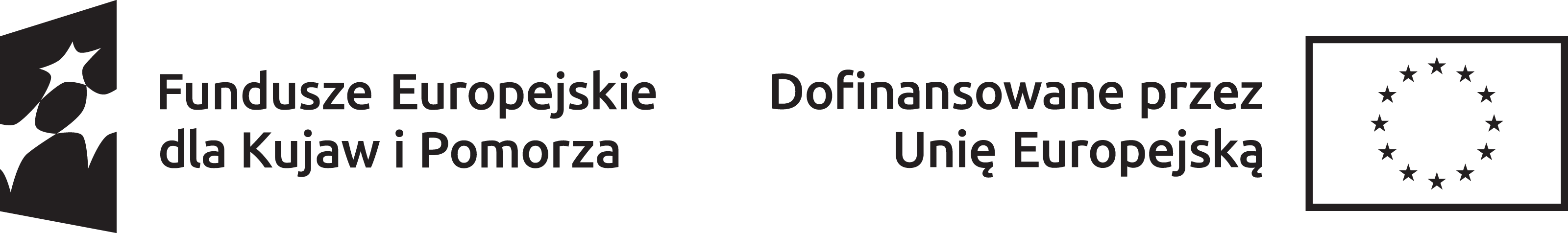 